 WIRELESS INSTITUTE OF AUSTRALIA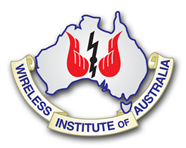 ACN 004 920 745 National Office, BayswaterVictoria   Email to                              proxy@wia.org.auOr fax to                                     03 9729 7325Or post to   PO Box 2042 BAYSWATER 3153AGM May 2023 - INSTRUMENT OF PROXY To the SECRETARY, WIRELESS INSTITUTE OF AUSTRALIAI, (Print name) ……………………………………………………….  Callsign …………………………….        WIA Member number ………………………………..Email address    ……………………………………………………………………………………Address             ……………………………………………………………………………………Being a current financial member of the Wireless Institute of Australia hereby assign my voting rights to be exercised at the annual general meeting, or general meeting, or any adjournment thereof in accordance with Clause 11 of the Constitution of the Wireless Institute of Australia. I hereby appoint to vote on my behalf:Tick as appropriateSigned  this ……………. Day of ……………………………………………………………….. 2023(Signature) ……………………………………..……………..  Callsign ……………………………….A member is entitled to appoint one proxy only who must be another Member, and that proxy is entitled to vote on a show of hands or on a poll. This Instrument of Proxy is downloadable from the WIA web site (Information about the WIA), or upon written request to the National Office. Proxies must be lodged at the National Office in accordance with Clause 11.3 of the Constitution and must be received by the Institute not less than 24 hours before the general meeting commences.                 The Chairman of the meeting                or                The following member  (name) ………………………………………….                 Callsign …………………..…….     WIA Member number ……………………………………..